We Are Making Progress –But 2 Things Left to Do!  Help gather postcards 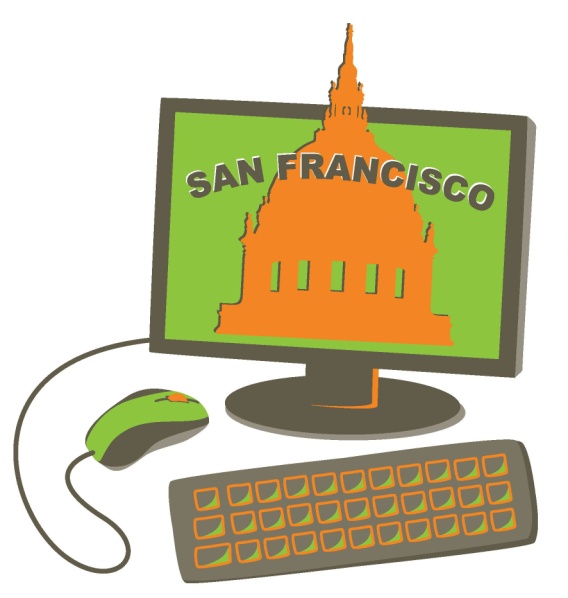 Attend City Hall budget hearing June 21 starting at 10:00 am Together, as a part of the Keep Us Connected Campaign, we have met with Supervisors and their staff.  At 6 neighborhood hearings, we have turned out folks, wrote comments, hoisted signs and testified strongly.   We communicated our priorities to the Mayor. On May 31, Mayor Edwin Lee presented his budget.  Some Very Good News The Mayor’s  budget includes funding to continue the work begun with the BTOP grant at close to the current level in the Dept. of Aging and Adult Services - around $600,000 for this coming fiscal year (this includes 3 months of BTOP funding already allocated) and $800,000 for the following year.   We are very thankful for this show of support.  What Is Not Included… We are only in the budget for 21 months.  This effort is not yet a part of the baseline budget, which means that we will need to advocate for this funding again in less than two year.  And the funding still has to survive possible cuts from the budget analyst and the Board of Supervisors. No funding to strengthen and expand the program.  We identified three areas where additional funding would make a difference going forward, which are detailed on the back of this sheet. We Need You To Do Two Things!Help Us With Our Postcard Campaign:  We are launching a postcard campaign at the BTOP sites and beyond.  We need a volunteer at each site who will help us will collect cards and deliver them to the Mayor and the Supervisors at the final budget hearing.  The postcards also ask people if they would like more information about training opportunities so we can continue to grow. Attend Final Budget Hearing: We need a good turnout on Friday, June 21 beginning at 10:00 at City Hall and continuing until everyone has been heard.   We are planning activities at City Hall for that day.  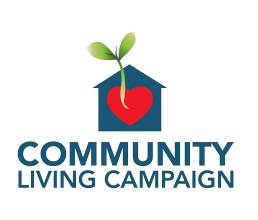 For more information, contact Community Living Campaign at 415-821-1003 and watch for updates at www.sfhealthyaging.org.  Our Campaign Focus Going Forward Thank the Mayor and the Supervisors for their support. Stress how this program could provide important work force and volunteer opportunities for seniors and persons with disabilities. Keep organizing so that San Francisco can meet its goal for 2015 that 90% of San Franciscans have access to computers, the Internet, and training in their language.  Over the next two months, with our postcard campaign and our testimony, we will continue to push for:  Employment opportunities for older adults and persons with disabilities Site Outreach and Training Coordinators $175,000Employment opportunities for older adults and persons with disabilities Additional paid trainers (increase language capacity, specialized topics) $75,000Employment opportunities for older adults and persons with disabilities Train the trainer in-services and assistance with curriculum development $25,000Funding to Centers to Off-set Uncovered Program Costs   Direct material and other support to sites with MOU's to cover cost of printer ink, supplies, mice, cables, etc.$60,000Communications and Resource Development  Develop community-based "Tech Council" linking BTOP and other SF training sites and resources $20,000Communications and Resource Development  Dedicated staff to raise additional resources and implement a media education project, working with the local sites and coordinating though DAAS staff and the Tech Council $30,000Total $385,000